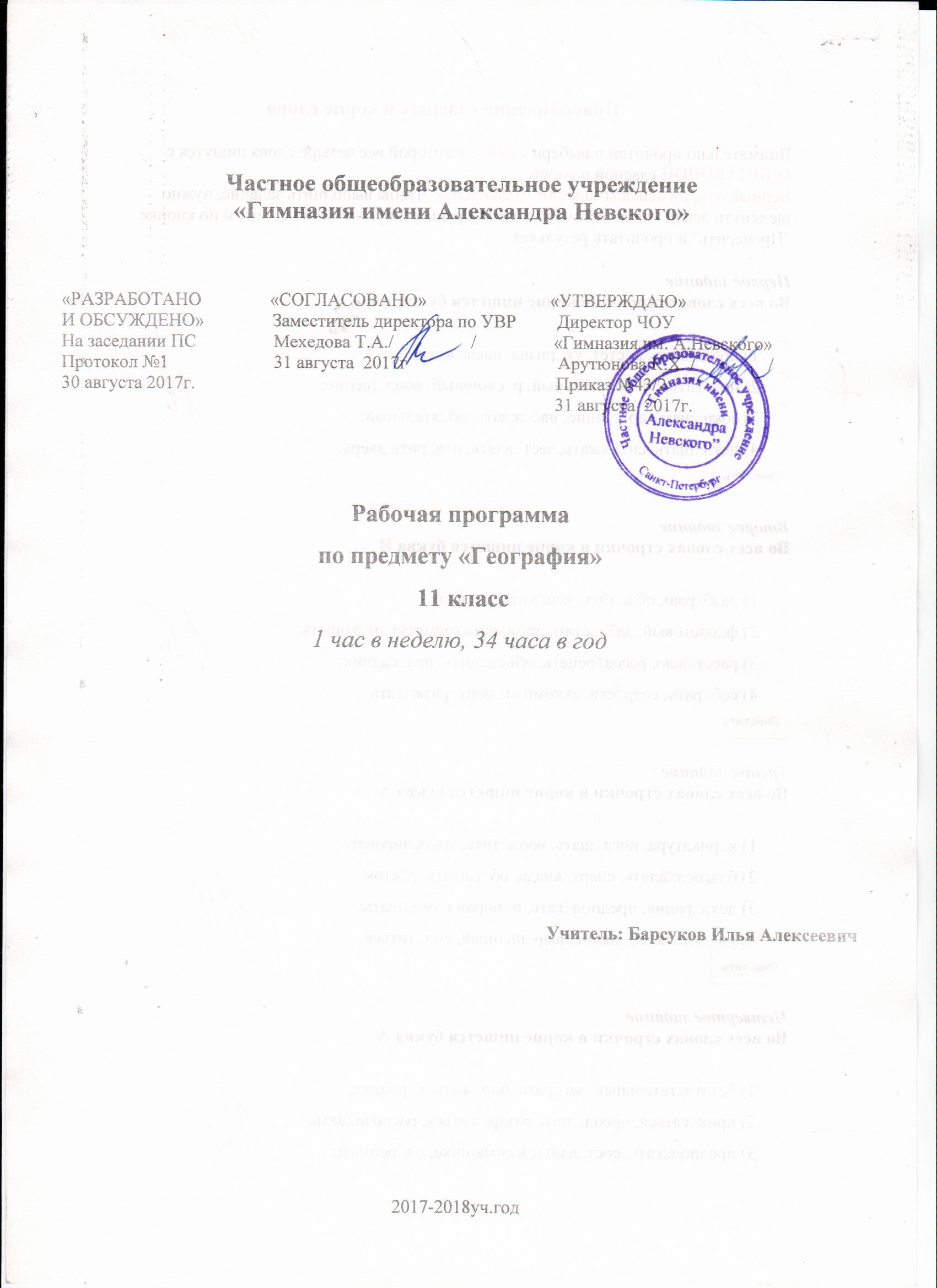 Частное общеобразовательное учреждение«Гимназия имени Александра Невского»«РАЗРАБОТАНО               «СОГЛАСОВАНО»                           «УТВЕРЖДАЮ»И ОБСУЖДЕНО»               Заместитель директора по УВР         Директор ЧОУНа заседании ПС                 Мехедова Т.А./                 /                 «Гимназия им. А.Невского»Протокол №1                       31 августа  2017г                                 Арутюнова К.Х. /                /                  30 августа 2017г.                                                                               Приказ №43/2                                                                                                            31 августа  2017г.  Рабочая программапо предмету «География» 11 класс1 час в неделю, 34 часа в годУчитель: Барсуков Илья Алексеевич2017-2018уч.годПОЯСНИТЕЛЬНАЯ ЗАПИСКАРабочая программа составлена на основе «Программы по географии для 6-10 классов для общеобразовательных учреждений».-М.:ООО «ТИД «Русское слово»-РС, 2008.-56с. Автор -  Домогацких Е.М. Рабочая программа рассчитана на 34 часа, 1 час в неделю.Курс «Экономическая и социальная география  мира» в старших классах средней школы занимает особое место, он завершает цикл школьного географического образования и призван сформировать у учащихся представление об окружающем мире,  понимание основных тенденций и процессов, происходящих в постоянно меняющемся мире, показать взаимосвязь природы, населения и хозяйства земного шара. Цели и задачи данной программы обучения:освоение системы географических знаний о целостном, многообразном и динамично изменяющемся мире, взаимосвязи природы, населения и хозяйства на всех территориальных уровнях, географических аспектах глобальных проблем человечества и путях их решения; методах изучения географического пространства, разнообразии его объектов и процессов;овладение умениями сочетать глобальный, региональный и локальный подходы для описания и анализа природных, социально-экономических и геоэкологических процессов и явлений;развитие познавательных интересов, интеллектуальных и творческих способностей посредством ознакомления с важнейшими географическими особенностями и проблемами мира, его регионов и крупнейших стран;воспитание патриотизма, толерантности, уважения к другим народам и культурам; бережного отношения к окружающей среде;использование в практической деятельности и повседневной жизни разнообразных географических методов, знаний и умений, а также географической информации.сформировать у учащихся целостное представление о состоянии современного общества, о сложности    взаимосвязей природы и хозяйствующего на Земле человечества; развить пространственно-географическое мышление;  воспитать уважение к культурам других народов и стран;сформировать представление о географических особенностях природы, населения и хозяйства разных территорий;научить применять географические знания для оценки и объяснения разнообразных процессов и воспитать экологическую культуру, бережное и рациональное отношение к окружающей среде.     Так как данная рабочая программа составляется по Программе Домогацких Е.М., то в ней отражены ее особенности. Программа является новой версией классического курса, уже давно применяемого в средней школе. Однако при своей традиционности настоящий курс имеет несколько особенностей. Во-первых, он учитывает все указания, прописанные в новом образовательном стандарте, и является, таким образом, в наибольшей степени соответствующим современным образовательным нормам. Кроме того, учебник, написанный на основании этой программы, опирается на самые свежие статистические данные. Во-вторых, в связи с тем, что материал делится на две части: «Общая характеристика мира»  и «Региональный обзор мира», несколько изменено распределение материала внутри разделов. Тема «Политическая карта мира» перенесена во вторую часть курса и изучается в 11 классе. После изучения тем «Зарубежная Европа» и «Зарубежная Азия» проводится итоговое тестирование – окончание первого полугодия.  По итогам года проводится итоговое тестирование в форме ЕГЭ.В теме 1 «Политическая карта мира» (2 часа) проводится №1 практическая работа «Классификация крупнейших государств мира: а) по формам правления, б) по государственному устройству» (обучающая). В теме 2 «Зарубежная Европа» (2 часа) проводятся две практические работы: №2 «Обозначение на контурной карте границ субрегионов Европы» (итоговая), №3 «Разработка маршрута туристической поездки по странам Европы» (обучающая). В теме 3 «Зарубежная Азия» (5 часов) проводится три практические работы: №4 « Сравнительная характеристика экономико-географического положения двух стран Азии» (итоговая), №5 «Разработка маршрута туристической поездки по странам Азии» (тренировочная), № 6 «Обозначение на контурной карте границ субрегионов Азии» (итоговая).  В  теме 4 «Северная Америка» (3 часа) проводится 1 практическая работа №7 заполнение таблицы «Экономические районы США» (итоговая). В  теме 5 «Латинская Америка» (4 часа) проводится две практические работы №8 «Составление картосхемы «Природные ресурсы субрегионов Латинской Америки» (итоговая), №9 «Разработка маршрута туристической поездки по странам Латинской Америки» (тренировочная). В  теме 6 «Африка» (4 часа) - №10 «Оценка ресурсного потенциала одной из африканских стран по картам школьного атласа» (итоговая), №11 « Подбор рекламно- информационных материалов для обоснования деятельности туристической фирмы в одном из субрегионов Африки» (итоговая). В теме 7 «Австралия и Океания» (2 часа)  1 -  №12 «Характеристика природно-ресурсного потенциала Австралии по картам атласа» (итоговая). В теме 8 «Россия в современном мире» 1 - №13 «Анализ материалов, опубликованных в средствах массой информации, характеризующих место России в современном мире» (итоговая). Оценки за обучающие и тренировочные практические работы выставляются выборочно, итоговые практические работы  оцениваются у всех обучающихся класса. В курсе 11 класса предлагаются более самостоятельные  формы обучения - лекции, семинары, практикумы.ТРЕБОВАНИЯ К УРОВНЮ ПОДГОТОВКИ ВЫПУСКНИКОВВ результате изучения географии на базовом уровне ученик должензнать/пониматьосновные географические понятия и термины; традиционные и новые методы географических исследований;особенности размещения основных видов природных ресурсов, их главные месторождения и территориальные сочетания; численность и динамику населения мира, отдельных регионов и стран, их этногеографическую специфику; различия в уровне и качестве жизни населения, основные направления миграций; проблемы современной урбанизации;географические особенности отраслевой и территориальной структуры мирового хозяйства, размещения его основных отраслей; географическую специфику отдельных стран и регионов, их различия по уровню социально-экономического развития, специализации в системе международного географического разделения труда; географические аспекты глобальных проблем человечества;особенности современного геополитического и геоэкономического положения России, ее роль в международном географическом разделении труда;уметьопределять и сравнивать по разным источникам информации географические тенденции развития природных, социально-экономических и геоэкологических объектов, процессов и явлений;оценивать и объяснятьресурсообеспеченность отдельных стран и регионов мира, их демографическую ситуацию, уровни урбанизации и территориальной концентрации населения и производства, степень природных, антропогенных и техногенных изменений отдельных территорий;применять разнообразные источники географической информации для проведения наблюдений за природными, социально-экономическими и геоэкологическими объектами, процессами и явлениями, их изменениями под влиянием разнообразных факторов;составлять комплексную географическую характеристику регионов и стран мира; таблицы, картосхемы, диаграммы, простейшие карты, модели, отражающие географические закономерности различных явлений и процессов, их территориальные взаимодействия;сопоставлять географические карты различной тематики;использовать приобретенные знания и умения в практической деятельности и повседневной жизни для:выявления и объяснения географических аспектов различных текущих событий и ситуаций;нахождения и применения географической информации, включая карты, статистические материалы, геоинформационные системы и ресурсы Интернета; правильной оценки важнейших социально-экономических событий международной жизни, геополитической и геоэкономической ситуации в России, других странах и регионах мира, тенденций их возможного развития;понимания географической специфики крупных регионов и стран мира в условиях глобализации, стремительного развития международного туризма и отдыха, деловых и образовательных программ, различных видов человеческого общения.СОДЕРЖАНИЕ ПРОГРАММЫЧасть 2. Региональный обзор мира Тема 1. Политическая карта мира (2 часа)Современная политическая карта мира и этапы ее развития. Количественные и качественные изменения на политической карте мира. Государственная территория и государственная граница. Виды государственных границ. Исторический характер границ. Демаркация и делимитация. Территориальные воды.Дифференциация стран современного мира. Их типология. Внутриконтинентальные, приморские и островные страны. Анклавы. Суверенные и зависимые государства. Государственный строй и государственное устройство. Монархии и республики. Унитарное и федеративное государства. Понятие о регионах мира. Международные организации, их многообразие и виды.Основные понятия: политико-географическое положение,территория страны, сухопутные, водные и морские границы, анклав, республики, монархии, федерации, конфедерации, унитарные государства, международные организации, регион.Практическая работа: 1.Классификация крупнейших государств мира: а) по формам правления, б) по государственному устройству.Тема 2. Зарубежная Европа (5 часов)Общая характеристика региона. Географическое положение. Деление на субрегионы: Западная. Восточная, Северная, Центральная и Южная Европа. Природно-ресурсный потенциал субрегионов Европы. Объекты Всемирного наследия.Демографическая ситуация в зарубежной Европе. Национальный и религиозный состав населения. Обострение межнациональных противоречий в ряде стран. Особенности расселения, географии городов. Уровни и темпы урбанизации. Крупнейшие городские агломерации зарубежной Европы. Хозяйственные различия между странами. Центральная ось развития. Главные отрасли промышленности и их география. Крупнейшие районы и центры добывающих и обрабатывающих отраслей. Основные типы сельского хозяйства: северо-, средне- и южноевропейский.  Их географические и отраслевые особенности. Международные экономические связи.Охрана окружающей среды и экологические проблемы, экологическая политика.Особенности европейскихсубрегионов.Страны Европы. Федеративная Республика Германия – экономический лидер зарубежной Европы. Краткая историческая справка. Территория, границы, положение. Государственный строй. Природные условия и ресурсы. Особенности населения. Особенности расселения, крупнейшие города. Место Германии в мировой экономике. Структура и география промышленности и сельского хозяйства. Особая роль машиностроения и химической промышленности. Высокий уровень развития транспорта. Густота дорожной сети. Объекты Всемирного наследия.Республика Польша – типичная страна Восточной Европы. Краткая историческая справка. Территория, границы, положение. Государственный строй. Природные условия и ресурсы. Особенности расселения, крупнейшие города. Особенности населения: высокая степень этнической и религиозной однородности.  Хозяйство Польши: высокая роль горнодобывающих отраслей. Развитие тенденций, характерных для всей Европы. Судостроение – отрасль международной специализации. Роль иностранного капитала в экономике страны.Основные понятия: Западная, Восточная, Северная, Центральная и Южная Европа. Центральная ось развития.Практические работы: 1.Обозначение на контурной карте границ субрегионов Европы. 2. Разработка маршрута туристической поездки по странам Европы.Тема 3. Зарубежная Азия (8 часов)Общая характеристика региона. Территория, границы, положение, состав региона. Большие различия между странами. Природные условия, их контрастность, неравномерность распределения ресурсов. Особое значение нефти. Земельные и агроклиматические ресурсы. Население: численность и особенности воспроизводства. Сложный этнический состав. Межнациональные конфликты и территориальные споры. Азия – родина трех мировых религий. Размещения населения и процессы урбанизации. Уровень хозяйственного развития и международная специализация стран.  Новые индустриальные страны. Нефтедобывающие страны. Интеграционные группировки стран зарубежной Азии. Основные районы и направления сельского хозяйства. Особое значение ирригации. Транспорт и международные экономические связи. Непроизводственная сфера. Охрана окружающей среды и экологические проблемы, экологическая политика. Угроза обезлесения и опустынивания. Объекты Всемирного наследия.Субрегионы зарубежной Азии: Юго-Западная Азия, Южная Азия, Юго-Восточная Азия, Центральная и Восточная Азия. Специфика субрегионов.Страны Азии. Япония. Краткая историческая справка. Территория, границы, положение, государственный строй. Население: особенности естественного движения,  национального и религиозного состава. Особенности размещения населения и урбанизации. Главные городские агломерации и мегалополис Токайдо.  Объекты Всемирного наследия. Место Японии в мировой экономике. Причины быстрого экономического роста. Характерные черты японской промышленности и особенности ее географии. Зависимость от внешних источников сырья. Структура и география сельского хозяйства. Огромная роль рыболовства. Развитие и размещение транспорта. Особая роль морского транспорта. Международные экономические связи. Внутренние различия: страна с двумя «лицами». Тихоокеанский промышленный пояс и Внутренняя  Япония. Особая роль острова Хоккайдо. Китайская Народная Республика. Краткая историческая справка.  Территория, границы, положение. Государственный строй. Природные условия и ресурсы. Специфика населения. Особенности воспроизводства  и демографическая политика. Особенности национального состава. Особенности расселения, крупнейшие города. Особая роль зарубежных китайцев – хуацяо. Объекты Всемирного наследия. Хозяйство Китая: достижения и проблемы. Китай как  растущий центр мирового хозяйства. Характеристика отраслевой структуры и география отраслей добывающей и обрабатывающей промышленности. Природные предпосылки для развития сельского хозяйства. Особое значение культуры риса. Главные сельскохозяйственные районы. Международные экономические связи; свободные экономические зоны Китая.  Охрана окружающей среды и экологические проблемы. Объекты Всемирного наследия.Республика Индия.Краткая историческая справка.  Территория, границы, положение, государственный строй. Природные условия и ресурсы. Особенности воспроизводства населения. Демографический взрыв и его последствия. Трудности демографической политики. Сложный этнический и религиозный состав. Межэтнические и религиозные противоречия. Основные черты размещения населения: городское население. Крупнейшие города. Сельское население.Достижения и проблемы экономики Индии. Основные черты отраслевой структуры и географии промышленности. Главные отрасли и промышленные районы.  Природные предпосылки для развития сельского хозяйства.  Отраслевой состав сельского хозяйства и главные сельскохозяйственные районы. Непроизводственная сфера. Международные экономические связи.  Внутренние различия. Экономические районы Индии и их специфика. Охрана окружающей среды и экологические проблемы. Объекты Всемирного наследия.Основные понятия: Юго-Западная, Центральная, Восточная, Южная и Юго-Восточная Азия.Практические работы: 1.Сравнительная характеристика экономико-географического положения двух стран Азии. 2. Обозначение на контурной карте границ субрегионов Азии. 3. Разработка маршрута туристической поездки по странам Азии.Тема 4. Северная Америка (3 часа)Понятие об Англо-Америке и Латинской Америке.Соединенные Штаты Америки. Краткая историческая справка.  Территория, границы, положение. Государственный строй.Численность и воспроизводство населения. Специфика этнического и религиозного состава. Роль иммиграции в формировании населения.  Основные черты размещения населения. Урбанизация в США и ее особенности. Главные города, агломерации и мегалополисы. Сельское население.Хозяйство США. Природные предпосылки для развития промышленности. Основные отрасли промышленности и их география. Промышленные пояса и главные промышленные районы. Условия для развития сельского хозяйства. География основных отраслей, сельскохозяйственные районы (пояса) и их специализация. Особенности транспортной системы. Сеть сухопутных магистралей. Морские порты. Международные экономические связи США. Загрязнение окружающей среды в США и меры по ее охране. Национальные парки и объекты Всемирного наследия.Внутренние различия. Экономические районы: Северо-Восток, Средний Запад, Юг, Запад. Особая роль Калифорнии. Канада. Краткая историческая справка. Основные черты ее экономико-географического положения, государственного строя, природы, населения и хозяйства. Богатство природно-ресурсного потенциала. Большая роль добывающих отраслей и сельского хозяйства – признаки страны переселенческого капитализма. Место Канады в мировом хозяйстве. Взаимозависимость экономики Канады и США.Основные понятия: Англо-Америка,  Латинская Америка.Практическая работа: 1.Заполнение таблицы «Экономические районы США».  Тема 5. Латинская Америка (4 часа)Состав и  общая характеристика региона. Географическое положение. Природные условия и ресурсы.  Население: тип воспроизводства и проблемы с ним связанные. Неоднородность этнического и религиозного состава. Неравномерность в размещении населения и ее причины. Темпы и уровень урбанизация, крупнейшие городские агломерации. Ложная урбанизация.Современный уровень и структура хозяйства. Значение и место Латинской Америки в  мировом хозяйстве, главные отрасли специализации. Главенствующая роль горнодобывающей промышленности, ее главные районы и отрасли. Обрабатывающая промышленность, основные отрасли и черты ее размещения.Особенности землевладения: латифундии и минифундии.  Главные сельскохозяйственные районы и их специализация. Основные черты развития и размещения транспорта. Международные экономические связи. Охрана окружающей среды и экологические проблемы. Объекты Всемирного наследия.Деление Латинской Америки на субрегионы.  Страны бассейна Амазонки и Ла-Платской низменности, Андские (Андийские) страны, Центральная Америка. Вест-Индия и Мексика.Бразилия. Краткая историческая справка. Основные черты ее экономико-географического положения, государственного строя, природы, населения и хозяйства. Место Бразилии в экономике Латинской Америки и мировом хозяйстве. Характерные черты территориальной и отраслевой структуры хозяйства. «Промышленный треугольник». Города Рио-де-Жанейро и Сан-Паулу. Значительная роль машиностроения в экономике страны. Страна кофе. Недостаточное развитие транспортной системы. Объекты Всемирного наследия.Основные понятия: Андийские страны, Вест-Индия, Центральная Америка, латифундии.Практические работы: 1. Составление картосхемы «Природные ресурсы субрегионов Латинской Америки». 2. Разработка маршрута туристической поездки по странам Латинской Америки.Тема 6. Африка  (4 часа)Общая характеристика региона. Территория, границы и географическое положение. Политическая карта, пограничные споры и конфликты. Особенности государственного строя.Природные условия и ресурсы как важнейшая предпосылка экономического развития стран Африки. Хозяйственная оценка полезных ископаемых, земельных, агроклиматических и лесных ресурсов. Население: демографический взрыв и связанные с ним проблемы. Особенности этнического и религиозного состава населения. Особенности размещения населения. Место и роль Африки в мировом хозяйстве. Главные отрасли специализации. Преобладающее значение горно-добывающей промышленности, основные отрасли и районы  размещения. Особенности сельского хозяйства. Монокультура земледелия – причина деградации земель. Транспортные проблемы Африки. Непроизводственная сфера.Охрана окружающей среды и экологические проблемы. Заповедники и национальные парки.  Объекты Всемирного наследия.Международные экономические связи. Субрегионы Африки: Северная, Западная, Восточная, Центральная и Южная Африка. Их специфика.Южно-Африканская Республика (ЮАР) –  единственная экономически развитая страна Африки. Краткая историческая справка. Основные черты ее экономико-географического положения, государственного строя, природы, населения и хозяйства. Богатейшие природные ресурсы: алмазы, золото, каменный уголь, рудные ископаемые. Доминирование горнодобывающей  отрасли. «Черное большинство» и «белое меньшинство». Республика Кения – типичная развивающаяся страна Африки. Краткая историческая справка. Основные черты ее экономико-географического положения, государственного строя, природы, населения и хозяйства. Богатейший рекреационный потенциал и его использование.Основные понятия: Северная, Восточная, Центральная, Южная Африка, апартеид.Практические работы: 1.Оценка ресурсного потенциала одной из африканских стран по картам школьного атласа. 2. Подбор рекламно- информационных материалов для обоснования деятельности туристической фирмы в одном из субрегионов Африки.Тема 7. Австралия и Океания (2 часа)Австралия. Краткая историческая справка.  Территория, границы, положение. Политическая карта. Государственный строй.Богатство природных  ресурсов и нехватка воды. Хозяйственная оценка природных условий и ресурсов.  Особенности воспроизводства, состава и размещения населения. Мигранты. Место в мировом хозяйстве, главные отрасли специализации. Международные экономические связи. Охрана окружающей среды и экологические проблемы. Объекты Всемирного наследия.Океания. Краткая характеристика географической специфики, природных ресурсов, особенностей населения и хозяйственного развития.Практическая работа: 1. Характеристика природно-ресурсного потенциала Австралии по картам атласа.Тема 8. Россия в современном мире (2 часа)Экономико-географическая история России. Роль России в  мировом хозяйстве и ее изменение. Россия на современной политической и экономической карте мира.  Отрасли международной специализации России. Международные связи России. Практическая работа: 1.Анализ материалов, опубликованных в средствах массой информации, характеризующих место России в современном мире.ФОРМЫ И СРЕДСТВА КОНТРОЛЯКритерии оценки учебной деятельности по географии	Результатом проверки уровня усвоения учебного  материала является отметка. При оценке знаний учащихся предполагается обращать внимание на правильность, осознанность, логичность и доказательность в изложении материала, точность использования географической терминологии, самостоятельность ответа. Оценка знаний предполагает учёт индивидуальных особенностей учащихся, дифференцированный подход к организации работы.Устный ответ.Оценка "5" ставится, если ученик: Показывает глубокое и полное знание и понимание всего объёма программного материала; полное понимание сущности рассматриваемых понятий, явлений и закономерностей, теорий, взаимосвязей; Умеет составить полный и правильный ответ на основе изученного материала; выделять главные положения, самостоятельно подтверждать ответ конкретными примерами, фактами; самостоятельно и аргументировано делать анализ, обобщения, выводы. Устанавливать межпредметные (на основе ранее приобретенных знаний) и внутрипредметные связи, творчески применять полученные знания в незнакомой ситуации. Последовательно, чётко, связно, обоснованно и безошибочно излагать учебный материал; давать ответ в логической последовательности с использованием принятой терминологии; делать собственные выводы; формулировать точное определение и истолкование основных понятий, законов, теорий; при ответе не повторять дословно текст учебника; излагать материал литературным языком; правильно и обстоятельно отвечать на дополнительные вопросы учителя. Самостоятельно и рационально использовать наглядные пособия, справочные материалы, учебник, дополнительную литературу, первоисточники; применять систему условных обозначений при ведении записей, сопровождающих ответ; использование для доказательства выводов из наблюдений и опытов; Самостоятельно, уверенно и безошибочно применяет полученные знания в решении проблем на творческом уровне; допускает не более одного недочёта, который легко исправляет по требованию учителя; имеет необходимые навыки работы с приборами, чертежами, схемами и графиками, сопутствующими ответу; записи, сопровождающие ответ, соответствуют требованиямхорошее знание карты и использование ее, верное решение географических задач.Оценка "4" ставится, если ученик: Показывает знания всего изученного программного материала. Даёт полный и правильный ответ на основе изученных теорий; незначительные ошибки и недочёты при воспроизведении изученного материала, определения понятий дал неполные, небольшие неточности при использовании научных терминов или в выводах и обобщениях из наблюдений и опытов; материал излагает в определенной логической последовательности, при этом допускает одну негрубую ошибку или не более двух недочетов и может их исправить самостоятельно при требовании или при небольшой помощи преподавателя; в основном усвоил учебный материал; подтверждает ответ конкретными примерами; правильно отвечает на дополнительные вопросы учителя. Умеет самостоятельно выделять главные положения в изученном материале; на основании фактов и примеров обобщать, делать выводы, устанавливать внутрипредметные связи. Применять полученные знания на практике в видоизменённой ситуации, соблюдать основные правила культуры устной речи и сопровождающей письменной, использовать научные термины; В основном правильно даны определения понятий и использованы научные термины; Ответ самостоятельный; Наличие неточностей в изложении географического материала; Определения понятий неполные, допущены незначительные нарушения последовательности изложения, небольшие неточности при использовании научных терминов или в выводах и обобщениях;Связное и последовательное изложение; при помощи наводящих вопросов учителя восполняются сделанные пропуски;Наличие конкретных представлений и элементарных реальных понятий изучаемых географических явлений;Понимание основных географических взаимосвязей;Знание карты и умение ей пользоваться;При решении географических задач сделаны второстепенные ошибки. Оценка "3" ставится, если ученик: Усвоил основное содержание учебного материала, имеет пробелы в усвоении материала, не препятствующие дальнейшему усвоению программного материала; Материал излагает несистематизированно, фрагментарно, не всегда последовательно; Показывает недостаточнуюсформированность отдельных знаний и умений; выводы и обобщения аргументирует слабо, допускает в них ошибки. Допустил ошибки и неточности в использовании научной терминологии, определения понятий дал недостаточно четкие; Не использовал в качестве доказательства выводы и обобщения из наблюдений, фактов, опытов или допустил ошибки при их изложении; Испытывает затруднения в применении знаний, необходимых для решения задач различных типов, при объяснении конкретных явлений на основе теорий и законов, или в подтверждении конкретных примеров практического применения теорий; Отвечает неполно на вопросы учителя (упуская и основное), или воспроизводит содержание текста учебника, но недостаточно понимает отдельные положения, имеющие важное значение в этом тексте; Обнаруживает недостаточное понимание отдельных положений при воспроизведении текста учебника (записей, первоисточников) или отвечает неполно на вопросы учителя, допуская одну-две грубые ошибки. Слабое знание географической номенклатуры, отсутствие практических навыков работы в области географии (неумение пользоваться компасом, масштабом и т.д.); Скудны географические представления, преобладают формалистические знания;Знание карты недостаточное, показ на ней сбивчивый;Только при помощи наводящих вопросов ученик улавливает географические связи.Оценка "2" ставится, если ученик: Не усвоил и не раскрыл основное содержание материала; Не делает выводов и обобщений. Не знает и не понимает значительную или основную часть программного материала в пределах поставленных вопросов; Имеет слабо сформированные и неполные знания и не умеет применять их к решению конкретных вопросов и задач по образцу; При ответе (на один вопрос) допускает более двух грубых ошибок, которые не может исправить даже при помощи учителя. Имеются грубые ошибки  в использовании карты.Оценка "1" ставится, если ученик: Не может ответить ни на один из поставленных вопросов; Полностью не усвоил материал. Примечание. По окончании устного ответа учащегося педагогом даётся краткий анализ ответа, объявляется мотивированная оценка. Возможно привлечение других учащихся для анализа ответа, самоанализ, предложение оценки. Оценка самостоятельных письменных и контрольных работ.Оценка "5" ставится, если ученик: выполнил работу без ошибок и недочетов; допустил не более одного недочета. Оценка "4" ставится, если ученик выполнил работу полностью, но допустил в ней: не более одной негрубой ошибки и одного недочета; или не более двух недочетов. Оценка "3" ставится, если ученик правильно выполнил не менее половины работы или допустил: не более двух грубых ошибок; или не более одной грубой и одной негрубой ошибки и одного недочета; или не более двух-трех негрубых ошибок; или одной негрубой ошибки и трех недочетов; или при отсутствии ошибок, но при наличии четырех-пяти недочетов. Оценка "2" ставится, если ученик: допустил число ошибок и недочетов превосходящее норму, при которой может быть выставлена оценка "3"; или если правильно выполнил менее половины работы. Оценка "1" ставится, если ученик: не приступал к выполнению работы; или правильно выполнил не более 10 % всех заданий. Примечание. Учитель имеет право поставить ученику оценку выше той, которая предусмотрена нормами, если учеником оригинально выполнена работа. Оценки с анализом доводятся до сведения учащихся, как правило, на последующем уроке, предусматривается работа над ошибками, устранение пробелов. Критерии выставления оценок за проверочные тесты.Критерии выставления оценок за тест, состоящий из 10 вопросов.Время выполнения работы: 10-15 мин.Оценка «5» - 10 правильных ответов, «4» - 7-9, «3» - 5-6, «2» - менее 5 правильных ответов.Критерии выставления оценок за тест, состоящий из 20 вопросов.Время выполнения работы: 30-40 мин.Оценка «5» - 18-20 правильных ответов, «4» - 14-17, «3» - 10-13, «2» - менее 10 правильных ответов.Источник: А.Э. Фромберг – Практические и проверочные работы по географии: 10 класс  / Кн. для учителя – М.: Просвещение, 2003.Оценка качества выполненияпрактических и самостоятельных работ по географии.Отметка "5" Практическая или самостоятельная работа выполнена в полном объеме с соблюдением необходимой последовательности. Учащиеся работали полностью самостоятельно: подобрали необходимые для выполнения предлагаемых работ источники знаний, показали необходимые для проведения практическихи самостоятельных работ теоретические знания, практические умения и навыки.Работа оформлена аккуратно, в оптимальной для фиксации результатов форме.Форма фиксации материалов может быть предложена учителем или выбрана самими учащимися.Отметка "4"Практическая или самостоятельная работа выполнена учащимися в полном объеме и самостоятельно.Допускается отклонение от необходимой последовательности выполнения, не влияющее на правильность конечного результата (перестановка пунктов типового плана при характеристике отдельных территорий или стран и т.д.).Использованы указанные учителем источники знаний, включая страницы атласа, таблицы из приложения к учебнику, страницы из статистических сборников. Работа показала знание основного теоретического материала и овладение умениями, необходимыми для самостоятельного выполнения работы.Допускаются неточности и небрежность в оформлении результатов работы.Отметка "3"Практическая работа выполнена и оформлена учащимися с помощью учителя или хорошо подготовленных и уже выполнивших на "отлично" данную работу учащихся. На выполнение работы затрачено много времени (можно дать возможность доделать работу дома). Учащиеся показали знания теоретического материала, но испытывали затруднения при самостоятельной работе с картами атласа, статистическими материалами, географическими инструментами.Отметка "2"Выставляется в том случае, когда учащиеся оказались не подготовленными к выполнению этой работы. Полученные результаты не позволяют сделать правильных выводов и полностью расходятся с поставленной целью. Обнаружено плохое знание теоретического материала и отсутствие необходимых умений. Руководство и помощь со стороны учителя и хорошо подготовленных учащихся неэффективны из-за плохой подготовки учащегося.Оценка умений работать с картой и другими источниками географических знаний.Отметка «5» - правильный, полный отбор источников знаний, рациональное их использование в определенной последовательности; соблюдение логики в описании или характеристике географических территорий или объектов; самостоятельное выполнение и формулирование выводов на основе практической деятельности; аккуратное оформление результатов работы.Отметка «4» - правильный и полный отбор источников знаний, допускаются неточности в использовании карт и других источников знаний, в оформлении результатов.Отметка «3» - правильное использование основных источников знаний; допускаются неточности в формулировке выводов; неаккуратное оформление результатов.Отметка «2» - неумение отбирать и использовать основные источники знаний; допускаются существенные ошибки в выполнении задания и в оформлении результатов.Отметка «1» - полное неумение использовать карту и источники знаний.КАЛЕНДАРНО-ТЕМАТИЧЕСКОЕ ПЛАНИРОВАНИЕТесты0-49% - «2»50-69% - «3»70-89% - «4»90-100% - «5»№п/пНаименование раздела и темЧасы учебного времениПрактическая работа1.Современная политическая карта мира и этапы ее развития.12.Дифференциация стран современного мира.11.Классификация крупнейших государств мира: а) по формам правления, б) по государственному устройству (обучающая).3Общая характеристика региона.12.Обозначение на контурной карте границ субрегионов Европы (итоговая).4.Демографическая ситуация в зарубежной Европе.15.Хозяйственные различия между странами. Центральная ось развития.16.Федеративная Республика Германия.17.Республика Польша.13. Разработка маршрута туристической поездки по странам Европы (обучающая).8.Общая характеристика региона.14.Сравнительная характеристика экономико-географического положения двух стран Азии (итоговая).9.Население.Уровень хозяйственного развития и международная специализация стран.  15. Разработка маршрута туристической поездки по странам Азии (тренировочная).10.Субрегионы зарубежной Азии.16. Обозначение на контурной карте границ субрегионов Азии (итоговая).11.Япония. Территория, границы, положение, государственный строй.112.Место Японии в мировой экономике.113.Китайская Народная Республика. Территория, границы, положение.114.Хозяйство Китая: достижения и проблемы.115.Республика Индия.Территория, границы, положение, государственный строй.116.Достижения и проблемы экономики Индии117.Итоговый тест по темам «Зарубежная Европа», «Зарубежная Азия»118.Соединенные Штаты Америки.119.Хозяйство США.17.Заполнение таблицы «Экономические районы США» (итоговая). 20Особенности США121.Канада.121.Состав и  общая характеристика региона.18. Составление картосхемы «Природные ресурсы субрегионов Латинской Америки» (итоговая).22.Современный уровень и структура хозяйства.123.Бразилия. Территория, границы, положение.124.Бразилия. Основные черты хозяйства.19. Разработка маршрута туристической поездки по странам Латинской Америки (тренировочная).25.Общая характеристика региона.110. Оценка ресурсного потенциала одной из африканских стран по картам школьного атласа (итоговая)26.Место и роль Африки в мировом хозяйстве.127.Южно-Африканская Республика (ЮАР) –  единственная экономически развитая страна Африки.111. Подбор рекламно- информационных материалов для обоснования деятельности туристической фирмы в одном из субрегионов Африки (итоговая).28.Республика Кения – типичная развивающаяся страна Африки.129.Австралия.112. Характеристика природно-ресурсного потенциала Австралии по картам атласа (итоговая).30.Океания.131.Экономико-географическая история России. Роль России в  мировом хозяйстве и ее изменение.132.Россия на современной политической и экономической карте мира.  Отрасли международной специализации России. Международные связи России. 113. Анализ материалов, опубликованных в средствах массой информации, характеризующих место России в современном мире (итоговая).33.Итоговый тест в форме ЕГЭ за курс 11 класса.134.Обобщающий урок за курс 11класса.1